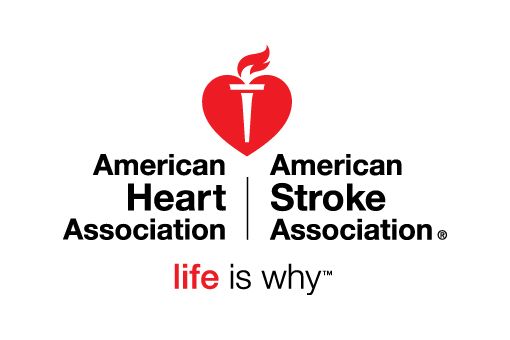 AHA Young ProfessionalsJessica BarrettAbbott LaboratoriesJasmine BenningsPNCKim BizalUPMCSommer DeRoseFaster FitnessMontour School DistrictCarissa JanczewskiGrossman Yanak & FordStefanie LacyK&L GatesCheryl LewisPropel SchoolsJuanita LomaxHighmarkGina MadisonPNCErin MorehouseThe Boston Consulting GroupPaige MyersHotel Monaco Kam NiskachKam Jamz LLCBeachbody LIVETara NolandPJ DickJessica PollickMagee Women’s HospitalSara PompilioKelly ServicesJulia RyanAllegheny Health NetworkAmanda SchaubOtis Elevator CompanyLauren ShafferGNCTia SharpUPMCDiana SteckoK&L GatesKathleen Sweat Gatesman Agency